Lección 3: Sumar y restar con decenasSumemos y restemos 10.Calentamiento: Cuántos ves: Grupos de 10¿Cuántos ves?
¿Cómo lo sabes?, ¿qué ves?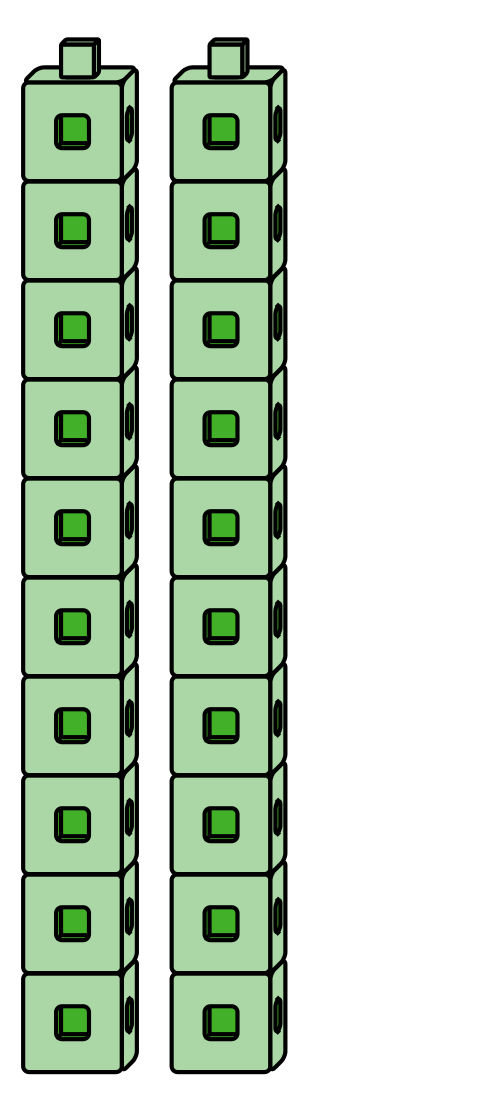 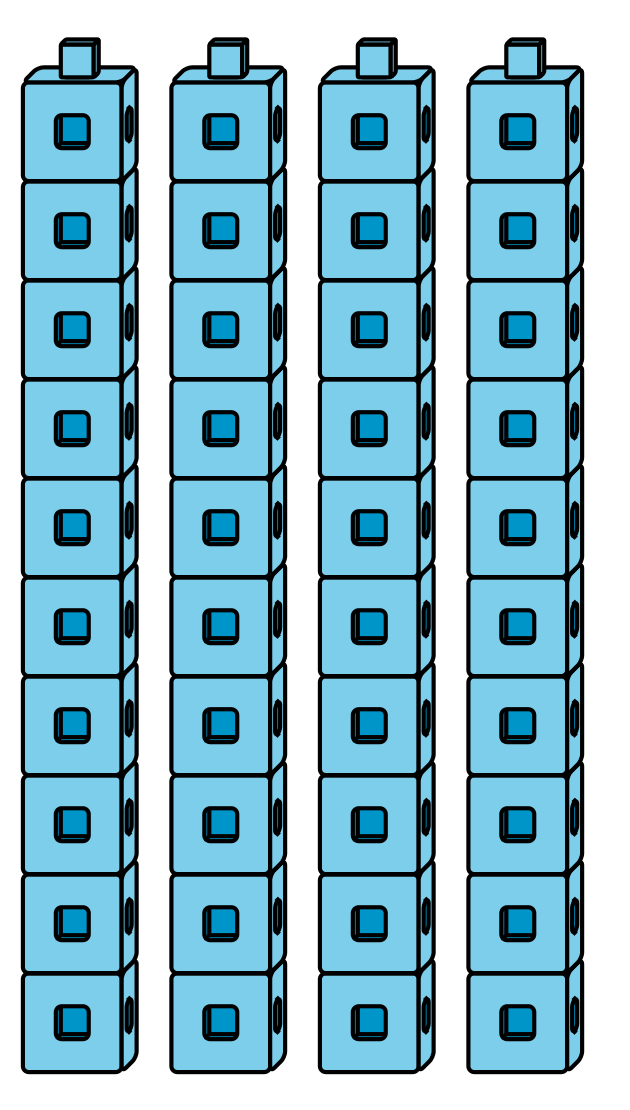 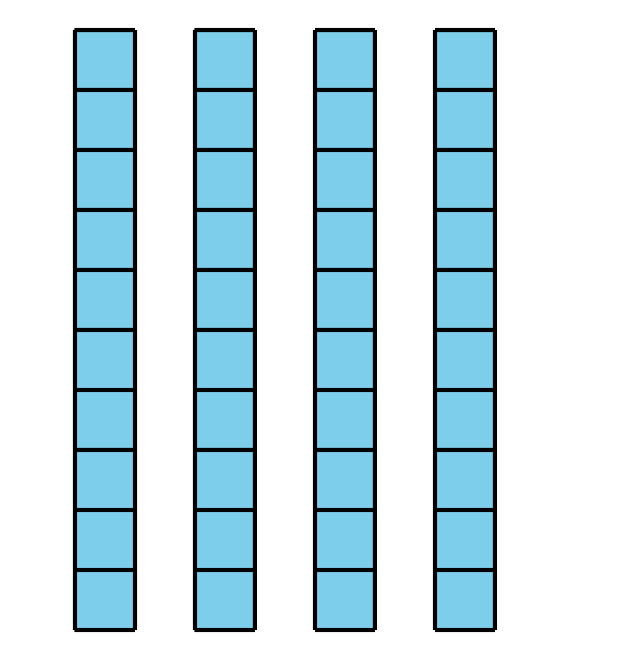 3.1: ¿Cuántas decenas tienen ahora?Muestra 1 decena.
Suma una decena.
¿Cuántas tienes ahora?Suma otra decena.
¿Cuántas tienes ahora?
Muestra cómo pensaste. Usa dibujos, números o palabras.Suma otra decena.
¿Cuántas tienes ahora?
Muestra cómo pensaste. Usa dibujos, números o palabras.Suma otra decena.
¿Cuántas tienes ahora?
Muestra cómo pensaste. Usa dibujos, números o palabras.Suma otra decena.
¿Cuántas tienes ahora?
Muestra cómo pensaste. Usa dibujos, números o palabras.Suma otra decena.
¿Cuántas tienes ahora?
Muestra cómo pensaste. Usa dibujos, números o palabras.Suma otra decena.
¿Cuántas tienes ahora?
Muestra cómo pensaste. Usa dibujos, números o palabras.Suma otra decena.
¿Cuántas tienes ahora?
Muestra cómo pensaste. Usa dibujos, números o palabras.Muestra 9 decenas
Quita una decena.
¿Cuántas tienes ahora?
Muestra cómo pensaste. Usa dibujos, números o palabras.Quita otra decena.
¿Cuántas tienes ahora?
Muestra cómo pensaste. Usa dibujos, números o palabras.Quita otra decena.
¿Cuántas tienes ahora?
Muestra cómo pensaste. Usa dibujos, números o palabras.Quita otra decena.
¿Cuántas tienes ahora?
Muestra cómo pensaste. Usa dibujos, números o palabras.Quita otra decena.
¿Cuántas tienes ahora?
Muestra cómo pensaste. Usa dibujos, números o palabras.Quita otra decena.
¿Cuántas tienes ahora?
Muestra cómo pensaste. Usa dibujos, números o palabras.Quita otra decena.
¿Cuántas tienes ahora?
Muestra cómo pensaste. Usa dibujos, números o palabras.Quita otra decena.
¿Cuántas tienes ahora?
Muestra cómo pensaste. Usa dibujos, números o palabras.3.2: Conozcamos “Cinco en línea: Suma o resta 10”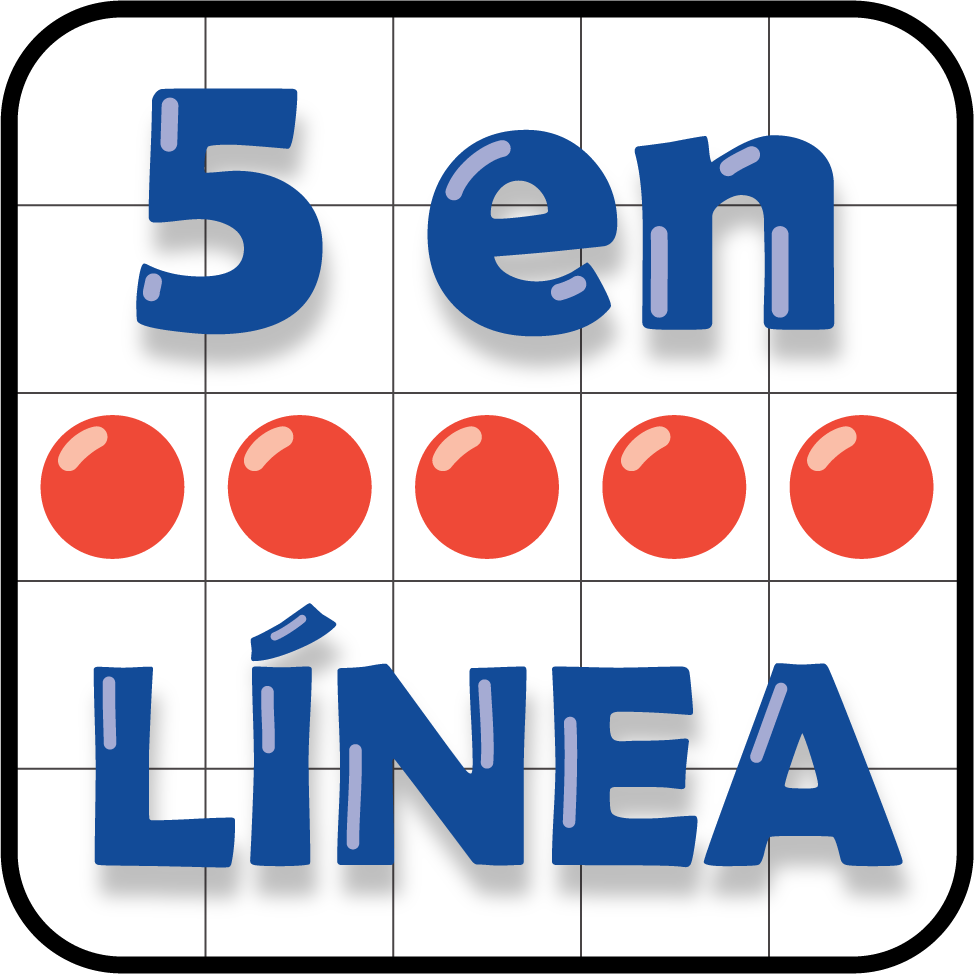 Anota tu ronda favorita.Muestra cómo pensaste. Usa dibujos, números o palabras.3.3: Centros: Momento de escogerEscoge un centro.Cinco en línea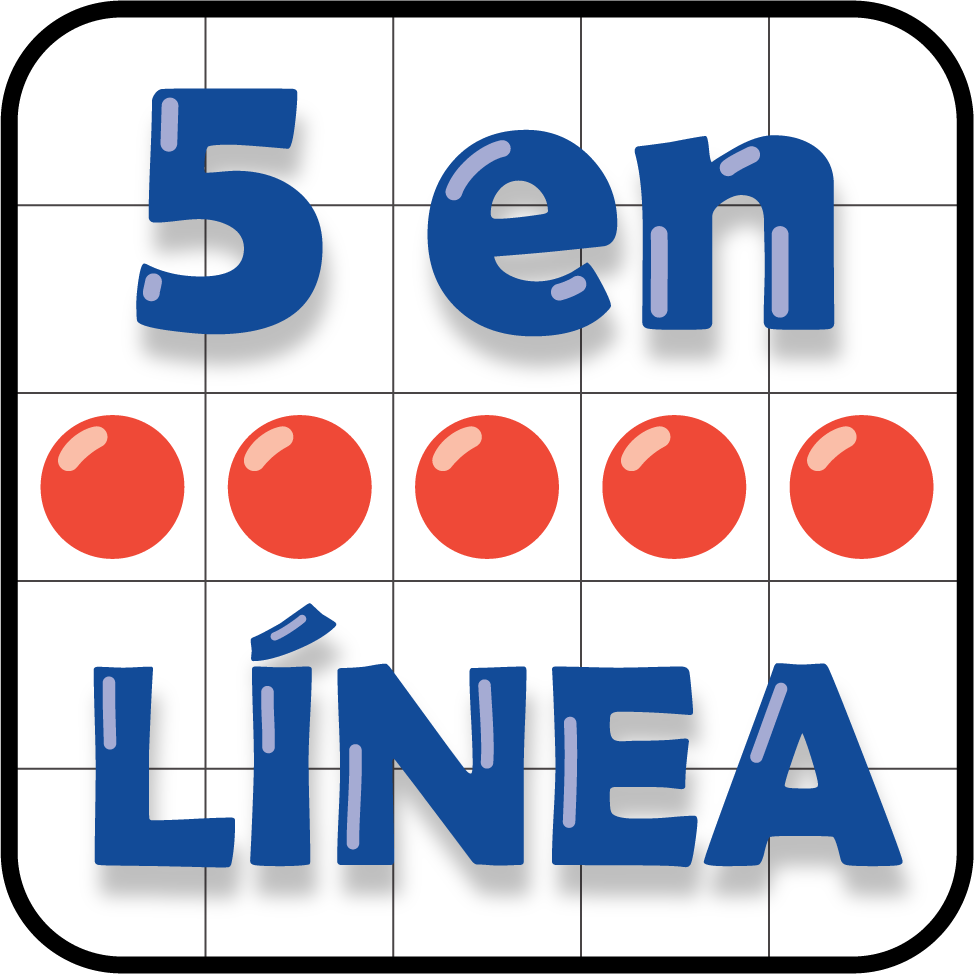 ¿Qué tan cerca?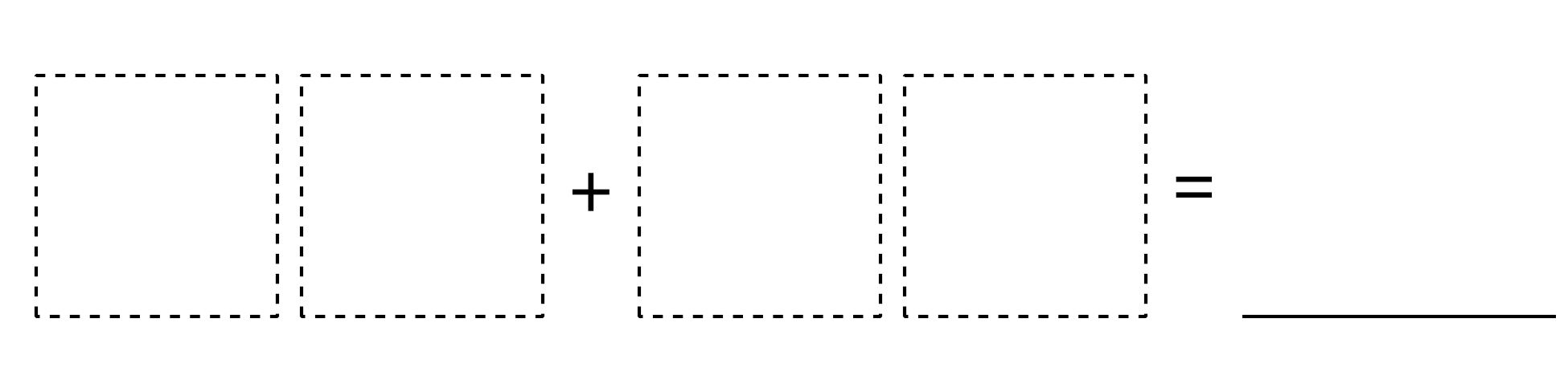 Acertijos numéricos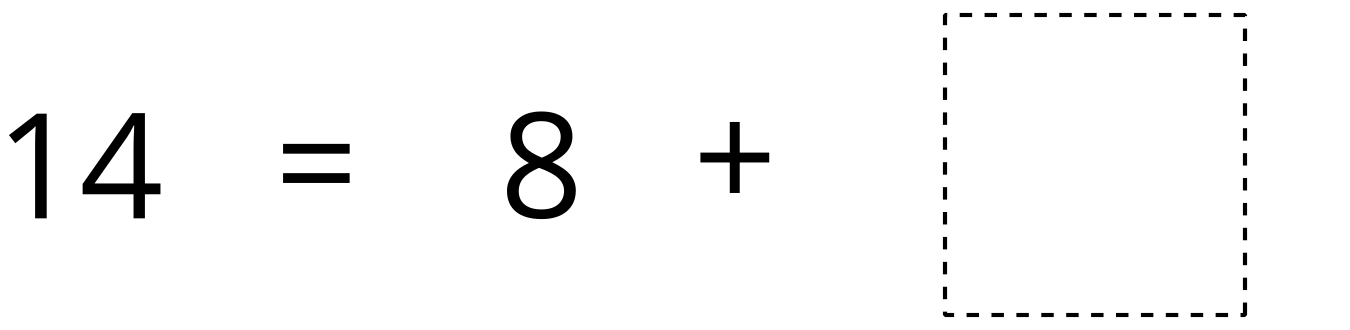 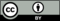 © CC BY 2021 Illustrative Mathematics®